AIDEZ NOUSACHETEZ DES KILOMETRES…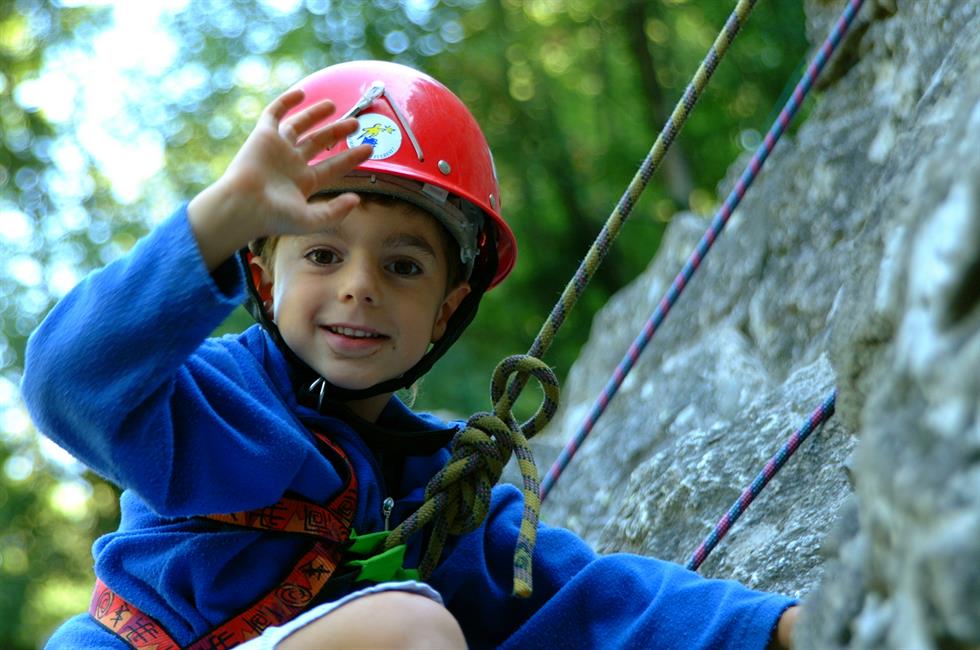 MERCI AU NOM DE TOUS LES ENFANTS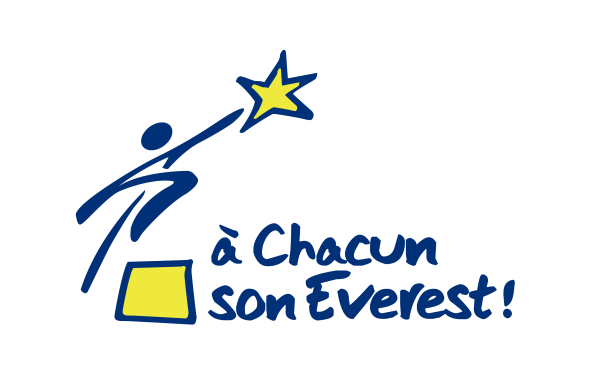 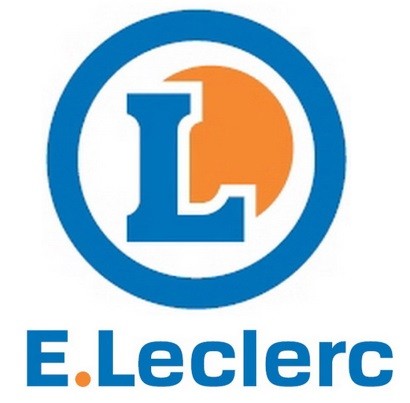 